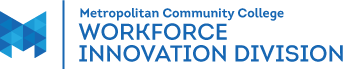 Metropolitan Workforce Innovation DivisionWIDX 1000 Introduction to Prototype DesignTable of ContentsWIDX 1000 Introduction to Prototype Design	1Course Design	1Performance Assessment Task:  Sketching Techniques - Paper Prototype 1: Sketch	10Performance Assessment Task: Design Challenges - Paper Prototype 2: Physical	11Performance Assessment Task:  Graphic Design - Electronic Prototype: Drawing/Illustration	12Performance Assessment Task:  Prototyping in Business - Oral Presentation using A3 Model	12Performance Assessment Task:  Prototyping Careers - Job Search Strategies	13Performance Assessment Task:  Concepts of Iterative Design - Portfolio	15Performance Assessment Task:  Equipment, Tools, and Materials - Physical Prototype	16Performance Assessment Task:  Low-Volume Manufacturing - Matching Products	17Learning Plan:  Design Challenges and Design Thinking	18Learning Plan:  Sketching Techniques	19Learning Plan:  Using Software to Create Prototypes	20Learning Plan:  Contributing to Business Initiatives	21Learning Plan:  Careers in Prototyping	22Learning Plan:  Concepts of Iterative Design	23Learning Plan:  Equipment, Tools, and Materials	24Learning Plan:  Low-Volume Manufacturing	25Course DesignCourse InformationDescription: Explore the fundamentals of Prototype Design. Study the three integrated concepts of: design thinking, business acumen, and low-volume production to ideate, prototype and manufacture a human-centered product. Compare careers and occupations that require prototyping skills.	Career Cluster	Science, Technology, Engineering and Mathematics	Instructional Level	Associate Degree	Total Credits	4.5Total Hours	49.5Types of InstructionTeam-Based LearningProject-Based LearningCredits/HoursPurpose/GoalsThe proliferation of easy to use manufacturing equipment has created a dramatic shift in the manufacturing, engineering, and IT industries. Businesses are clamoring to leverage to availability to its fullest extent. The iterative design process of prototyping allows businesses to fail early and inexpensively, resolve design challenges more quickly, and produce a working form of a new design with minimal effort and resources. Target PopulationMCC students considering careers in prototype designPre/CorequisitesPrerequisite: NoneCorequisiteUse a web browser and internet search engines; perform research on the internet.Download, install and use software without assistance.Compress multiple files into one file for Emailing as required.Send and receive Email and upload/download files with the email system.TextbooksNoneLearner SuppliesBasic Art SuppliesGeneral Education OutcomesCommunicationCommunicationCriterialearner engages in the four stages of the communication process: collecting, shaping, drafting, and revisinglearner selects, organizes, and presents details to support a main idealearner participates in groups using a variety of collaborative techniqueslearner uses knowledge of target audience expectations and values to shape a textlearner uses various techniques in writing and speaking, including authority, point-of-view, style, and voicelearner employs good mechanics and craftsmanshipCritical ThinkingCriterialearner interprets and evaluates statements, theories, problems, and observations from different points of view or perspectiveslearner questions the validity of assumptions, evidence, and datalearner assesses the value or importance of positions, policies, and formulated solutionslearner uses imagination, intuition and divergent thinkingInformation LiteracyCriterialearner determines the extent of information neededlearner critically evaluates information and its sourceslearner incorporates selected information into a personal knowledge baselearner uses information ethically and legallylearner manages, presents, and stores information digitally or otherwiseNumeracyCriterialearner interprets, analyzes, and solves basic numerical problemslearner estimates the reasonableness of an answerlearner interprets, evaluates, and presents graphic/tabular datalearner utilizes basic statistical knowledgeScientific InquiryCriterialearner formulates hypotheses based on observationslearner applies the scientific method to evaluate claimslearner evaluates societal issues from a scientific perspectivelearner makes informed judgments about science-related topics and/or policiesSocial and Cultural AwarenessCriterialearner explains the influence of history, geography, the arts, humanities, and the environment on individual cultural developmentlearner distinguishes subjective opinions and ideology from objective findings and datalearner recognizes social and individual biaseslearner develops personal and social responsibility and participates as an engaged citizen in order to promote a civil societylearner recognizes the importance of individual differences and similarities in a global contextProgram OutcomesManage administrative tasks.Summative Assessment StrategiesPortfolio/ArtifactsCriteriaStudents manage communications.Students prepare reports.Students prepare prototype documents.Students present prototype project reports.Develop a philosophy for life-long learning and community involvement.Summative Assessment StrategiesSelf-AssessmentPortfolio/ArtifactsCriteriaStudents participate in prototyping community learning.Students share learned knowledge.Students participate in continuing educationParticipate in industry events (e.g. conferences, trade shows, maker/hackerspace events)External StandardsTitle: DACUM: Prototype Production TechnicianCopyright Information Produced by:
The Ohio State University College of Education and Human Ecology, Columbus, OHDACUM Panel:
Nathan Davis, 3D Engineer, Kul 3D/Sympateco, Omaha, NE; Dane Foster, Business Development Manager, Kul 3D/Sympateco, Omaha, NE; Matt Gabowski, Business Development Manager, Distefono Technology & Manufacturing, Omaha, NE; Scott Morgan, COO/CFO K2CO, Inc., Ashland, NE; Jason Webb, Creative Technologist, Omaha, NE;  DACUM Facilitators:
Jamie Bridgham, Art Brown, Tammy Green, Jerome Patten 
Tina Wagner, Team Leader NotesSee the Prototype Production Technician DACUM Research Chart for more information.Target StandardsA. Compile Prototype SpecificationsA.1 Identify prototype internal/external client needsA.2 Define prototype end use purposeA.3 Document prototype specificationsA.4 Conduct prototype background research (e.g., patents and existing products)A.5 Review prototype models and samplesA.6 Determine prototype project feasibilityA.7 Determine best prototype methodA.8 Obtain prototype specification approvalB. Develop Prototype Project PlanB.1 Determine prototype project stepsB.2 Determine prototype project deliverablesB.3 Estimate prototype project task timingB.4 Review prototype equipment personnel capacitiesB.5 Prepare prototype timeline chartB.6 Schedule internal/external prototype project resourcesB.7 Identify prototype project milestonesB.8 Obtain prototype project design plan approvalC. Develop Prototype BudgetC.1 Create prototype budget templateC.2 Estimate prototype costs per taskC.3 Determine cost of prototype materialC.4 Assess make/buy prototype parts costsC.5 Obtain prototype budget approvalD. Create Prototype DesignD.1 Collaborate on prototype design ideasD.2 Determine prototype design review pointsD.3 Create first prototype design version (e.g., sketch, CAD model)D.4 Create prototype naming conventionsD.5 Assess prototype design machinabilityD.6 Modify existing prototype designD.7 Select prototype design materialsD.8 Validate prototype design componentsD.9 Create final prototype designD.10 Obtain prototype design approvalD.11 Generate prototype bill of materialsE. Construct Functional PrototypeE.1 Review approved prototype designE.2 Accumulate prototype materialsE.3 Create prototype CNC machining programsE.4 Manufacture prototype part(s)E.5 Assemble prototype part(s)E.6 Perform prototype finishing work (e.g., plate, paint, sand)E.7 Prepare prototype firmware/software codeE.8 Test prototype functionalityE.9 Present first prototype versionE.10 Revise functional prototypeF.5 Prepare prototype project record(s)F.7 Present prototype project reportsF.8 Participate in prototype meetingsF.9 Document inventory consumedG.6 Share learned knowledgeCourse CompetenciesSolve prototype design challenges using design thinking.Assessment StrategiesProduct: Paper PrototypeCriteria: You will know you are successful when:paper prototype meets client specificationspaper prototype shows improvementpaper prototype includes your individual contribution to the processesLearning ObjectivesExplain design thinking.Conduct an end-user interview.Sketch a prototype based on an end user interview.Build a prototype based on an end user interview and feedback.Apply concepts of iterative design to the prototyping process.Assessment StrategiesProduct: Prototype(s) in multiple stagesProduct: PortfolioCriteria: You will know you are successful when:prototype addresses an existing problemprototype meets standards set by client-peeryou present a drawing of your prototype prototype is clearly labeledprototype is described in detailprototype is revised using client-peer feedbackportfolio contains prototype designs that solve problemsportfolio contains prototype designs that use unique approaches/solutionsportfolio contains prototype designs that uses two - three types of mediaportfolio contains prototype designs that include explanations of design choices and thought processesportfolio clearly shows improvement in prototype designsprototype includes correct grammar and punctuationportfolio follows instructor's standards for professional qualityLearning ObjectivesSummarize the history of design.Define prototype design.Describe the types of prototyping.Identify tools and equipment used in prototype design.Define the scope of a work portfolioExplain the process used to construct a prototype portfolio.Discuss concepts of iterative design. Define improvement and relate the definition to prototype design.Explain ways to notate a prototype portfolio.Use sketching techniques to create prototypes.Assessment StrategiesDrawing/Illustration: Sketch of PrototypeCriteria: You will know you are successful when:sketch combines ideas or information in new wayssketch facilitates the contributions of team memberssketch communicates the purpose/idea of the projectsketch evidences knowledge of the intended audiencesketch was created using a logical structuresketch shows evidence of refinement from past iterationssketch makes use of text, symbols, and visual orientationsketch includes design team name, date, and assignment #Learning ObjectivesDefine prototype sketching.Explain the purpose of sketching in prototyping.Describe the most appropriate materials and tools for sketching.Describe the importance of input from client/end user.Explain sketches and the methods used to create them.Select symbols, color, views, dimensions, and scale to enhance sketchesQuestion the necessity of perfectionExplain a 3D sketch in 2D by using coordinates and axesUse graphic design software to create prototypes.Assessment StrategiesDrawing/Illustration: Electronic Drawing of PrototypeCriteria: You will know you are successful when:the student enters, modifies, retrieves, stores, and verifies data and other information in a computerprototype conveys information into the chosen formatprototype demonstrates the concept it is intended to showprototype includes color and labels for clarificationprototype is neat and attractiveLearning ObjectivesExplain the purpose of software in prototypingList various software programs used in prototypingIdentify the most appropriate software for particular prototypesExplain how skills from sketch prototyping relate to software prototypingDiscuss common challenges regarding prototype imagesExplain the process of creating, saving, attaching documents and submitting electronic filesIncorporate keyboard shortcuts into software useUse CorelDrawUse equipment, tools, and materials to produce prototypes.Assessment StrategiesProduct: Physical PrototypeCriteria: You will know you are successful when:physical prototype evidences skills applied from the Software Learning Planphysical prototype was built using appropriate methodphysical prototype (and/or documentation) shows evidence of group inputphysical prototype was built according to the specifications design planphysical prototype was built following safety processes and proceduresA. Compile Prototype SpecificationsA.2 Define prototype end use purposeA.3 Document prototype specificationsA.4 Conduct prototype background research (e.g., patents and existing products)A.5 Review prototype models and samplesB. Develop Prototype Project PlanD.1 Collaborate on prototype design ideasD.7 Select prototype design materialsLearning ObjectivesExplain the concepts of physical prototyping.List various equipment, tools and materials used in physical prototyping.Identify the most appropriate equipment, tools and materials for particular prototypes.Explain skills from sketch and software prototyping relate to physical prototyping.List common challenges with producing physical prototypes.Determine solutions to problems with physical prototypes.Explain the process of finishing physical prototypes.Describe the safe use of FabLab equipment, tools, and materials.Use the process of low-volume manufacturing to produce products.Assessment StrategiesProduct: Five or More Matching ProductsCriteria: You will know you are successful when:products are the result of teamworkproducts were created based on the safe use of equipment, tools, and materialsproducts were produced based on specifications and criteria in the design planproducts were created with an element of complexity (according to instructor's direction)products match and meet the criteria for low-volume manufacturingLearning ObjectivesExplain the concepts of low-volume manufacturing.List various equipment, tools and materials used in low-volume manufacturing.Identify the most appropriate equipment, tools and materials for particular production.Explain how skills from sketch and software prototyping relate to LVM.List common challenges with low-volume manufacturing.Explain the process of building matching products.Identify ways prototyping contributes to an organization's business initiatives.Assessment StrategiesWritten Product: Innovation PlanCriteria: You will know you are successful when:innovation plan follows the model provided by instructorinnovation plan evidences creative thinkinginnovation plan combines ideas or information in new waysyou organize ideas and communicate oral messages appropriate to listeners and situationsyou use verbal language and other cues such as body language appropriate in style, tone, and level of complexity to the audience and the occasionyou speak clearly and communicates a messageyour delivery holds audience attention; you are energetic and enthusiasticinnovation plan communicates business initiatives and solutionsLearning ObjectivesExplain the basic principles of private enterprise.Summarize the purposes of strategic plans, corporate initiatives, and business goals.Describe the role of prototyping in achieving business objectives.Create a business profile.Organize a team meeting.Explore strategies teams use to meet business goals.Apply A3 Model to solve business problems and organizational challenges.Evaluate prototyping careers in business and industry.Assessment StrategiesSketchbook Presentation: Prototyping CareersCriteria: You will know you are successful when:you present information in a style and tone consistent with the audience's level of interest and level of knowledge or understandingyour delivery holds audience attention; you are energetic and enthusiasticportfolio includes at least 10 itemsportfolio is appropriate for information presentedsketches are titledsketches are labeledsketches include colors and/or textures to increase readabilitysketches give a reasonable interpretation of the prototype/solutionyou speak clearly and communicates a messageyou combine ideas or information in new wayssketches/explanation consider the human, interpersonal, and factual dimensions of a problemD. Create Prototype DesignD.6 Modify existing prototype designD.9 Create final prototype design Learning ObjectivesResearch prototype design careers.Summarize the job duties of a prototype design technician.Identify aspects of the prototype design career for further study.Review the MCC Career Services Portal.Explore job search strategies.Explore job interviewing strategies. Select sketches to include in course portfolio.Course Learning Plans and Performance Assessment TasksPerformance Assessment Task: Sketching Techniques - Paper Prototype 1: SketchDirectionsPrototyping starts with an idea. Often, the idea is generated from a need to solve a problem. In this assignment, you will interview a client and design something you could make that meets your client's criteria and solves his/her problem.Use active listening skills -- ask questions.Take notes.Check for understanding.Remain client-focused by identifying the unique needs of your client.Use the materials provided by your instructor to render a drawing of a product that would meet your client's needs and solve his/her problem. You do not need to be an artist, and the drawing doesn't have to be perfect, just representative. Show your drawing to your client for feedback.Take detailed notes (and/or alter you sketch) regarding the feedback he/she provides.* Criteria listed with a letter or letter/number combination (such as A, A.2, D.1, etc.) are those specifically requested by business partners who hire and employ individuals with prototype design skills. Environment: ClassroomEvaluator(s)InstructorPeer Target Course CompetenciesUse sketching techniques to create prototypes.Scoring GuidePerformance Assessment Task: Design Challenges - Paper Prototype 2: Physical DirectionsThe process of prototyping involves iterative design. Often, the first idea to solve a problem is refined several times before you arrive at a prototype you and your client are comfortable with. In this assignment, you will use your initial sketch, all of your notes, and feedback from the client to improve the design of your prototype so that it meets your client's criteria and solves his/her problem.Carefully review your client's feedback.  Use the materials provided by your instructor to create a 3D model of a product that would meet your client's needs and solve his/her problem. You do not need to be an artist, and the model doesn't have to be perfect, just representative. Show your model to your client for feedback.Take detailed notes regarding the feedback he/she provides. * Criteria listed with a letter or letter/number combination (such as A, A.2, D.1, etc.) are those specifically requested by business partners who hire and employ individuals with prototype design skills. Environment: ClassroomEvaluator(s)InstructorPeerTarget Course CompetenciesSolve prototype design challenges using design thinking.Scoring GuidePerformance Assessment Task: Graphic Design - Electronic Prototype: Drawing/IllustrationDirectionsUse the Sketching Prototypes Roadmap provided by your instructor to sketch prototypes using the software: CorelDraw. * Criteria listed with a letter or letter/number combination (such as A, A.2, D.1, etc.) are those specifically requested by business partners who hire and employ individuals with prototype design skills. Environment: ClassroomEvaluator(s)InstructorTarget Course CompetenciesUse graphic design software to create prototypes.Scoring GuidePerformance Assessment Task:  Prototyping in Business - Oral Presentation using A3 ModelDirectionsAn important way that businesses stay competitive in the marketplace is by process improvement, reinvention, and innovation. To that end, prototyping enables businesses to quickly, safely, and at a relative low cost try out new ideas without the need for heavy investment in time, labor, and resources. For this assessment, you and your design team will:Apply effective meeting techniques to brainstorm an idea/concept for a prototype based on a business need.Create a team charter (or list of team norms) to agree upon how the team will function during this project.Discuss the results of the Gallup StrengthsFinder, and create a plan to use the strength of each team member.Apply the A3 Model to create a form that will capture ideas and strategies for the project.Create a presentation of your prototype recommendation. Include the ways in which the prototype addresses the business need in the presentation. * Criteria listed with a letter or letter/number combination (such as A, A.2, D.1, etc.) are those specifically requested by business partners who hire and employ individuals with prototype design skills. Environment: ClassroomEvaluator(s)InstructorPeerTarget Course CompetenciesIdentify ways prototyping contributes to an organization's business initiatives.Scoring GuidePerformance Assessment Task: Prototyping Careers - Job Search StrategiesDirectionsPresenting your strengths as a prototype designer is an essential employability skill. Being able to speak confidently about your work, your approach to design, and your successes is one of the best ways for you to "sell" your self to an employer. For this assessment, you will be selecting the best sketches from your sketch book and presenting them to the entire class. Your presentation should be no more than 7 minutes and should include:Clear images of your sketches (on PowerPoint, Keynote, Sway or another presentation software that you can access from the internet)Clearly labeled imagesColor, indications of scale, legends where appropriatePurpose of prototypeStory of your thought process (your design thinking) regarding each sketchFeatures of each sketchThe iterations of your sketches (re-imaginings, changes)Any feedback from your design teamFinal decisions/thoughts about each sketch* Criteria listed with a letter or letter/number combination (such as A, A.2, D.1, etc.) are those specifically requested by business partners who hire and employ individuals with prototype design skills. Environment: ClassroomEvaluator(s)InstructorOtherTarget Course CompetenciesEvaluate prototyping careers in business and industry.Scoring GuidePerformance Assessment Task:  Concepts of Iterative Design - PortfolioDirectionsWhen seeking employment in technical fields, it is common to encounter employers who expect job seekers to have a portfolio of their work experience. Whether animated and online or an in-person collection of tangible artifacts, having a portfolio of your work allows you to demonstrate your skill and competence to an employer. It's proof of what you've learned, showcases ways that you have used what you've learned. Creating a professional portfolio is also a way for you to keep track of what you've learned, what you've created, as well as skills and techniques you've gained along the way. For this assessment, you'll use the example work portfolio that your instructor provides as a model to follow for creating your own. Be sure to include clearly notated sketches from your weekly assignments.* Criteria listed with a letter or letter/number combination (such as A, A.2, D.1, etc.) are those specifically requested by business partners who hire and employ individuals with prototype design skills.Environment: ClassroomEvaluator(s)EmployerInstructorPeerSelfTarget Course CompetenciesApply concepts of iterative design to the prototyping process.Target General Education OutcomesCommunicationCritical thinkingScoring GuidePerformance Assessment Task: Equipment, Tools, and Materials - Physical PrototypeDirectionsAfter ideation and iterative sketching, it's time to give your concepts some form. The purpose of this assessment is to determine how well you can use equipment, tools, and materials to create physical prototypes. The goal is for you to create three dimensional representations of your ideas to continue refining your solutions adjusting how the solutions works and can work based on experiments in laser cutting, 3D scanning, 3D printing, sanding and other equipment processes. In your design team, create a design plan for your physical prototype.Consult with your instructor regarding your plan. Adjust your plan as necessary based on your instructor's recommendations. Follow the safe use of equipment, tools, and materials to build a physical prototype.Use feedback from peers and your instructor to make improvements to your physical prototype. Apply the iterative design process until you have a reasonable representation of your concept. * Criteria listed with a letter or letter/number combination (such as A, A.2, D.1, etc.) are those specifically requested by business partners who hire and employ individuals with prototype design skills. Environment: LabEvaluator(s)InstructorTarget Course CompetenciesUse equipment, tools, and materials to produce prototypes.Target General Education OutcomesCommunicationCritical thinkingScoring GuidePerformance Assessment Task: Low-Volume Manufacturing - Matching ProductsDirectionsDesigning low-volume products often requires give and take regarding process limitations, quality, and speed of development. For this assessment, your design team will select a product and then replicate the process several times to create five or more matching products.  In your design team, apply successful meeting and teamwork strategies to:Select a product to reproduce.Create a design plan.Consult with your instructor regarding the design plan.Incorporate any necessary changes/suggestions from your instructor.Use paper prototyping and software as necessary to create a prototype. Select the appropriate equipment, tools, and materials for your product.Apply safety processes and procedures.Use the process of iterative design to move from prototype to product.Create 5 or more matching products. * Criteria listed with a letter or letter/number combination (such as A, A.2, D.1, etc.) are those specifically requested by business partners who hire and employ individuals with prototype design skills. Environment: LabEvaluator(s)InstructorPeerTarget Course CompetenciesUse the process of low-volume manufacturing to produce products.Target General Education OutcomesCommunicationCritical thinkingScoring GuideLearning Plan: Design Challenges and Design ThinkingOverview/PurposeThe purpose of this Learning Plan is to provide you with immediate, hands-on experience regarding the process of prototyping, designing for clients/customers, and the iterative design process. Target CompetenciesSolve prototype design challenges using design thinking.Assessment StrategiesProduct: Paper PrototypeCriteria: You will know you are successful when:paper prototype meets client specificationspaper prototype shows improvementpaper prototype includes your individual contribution to the processesLearning ObjectivesExplain design thinking.Conduct an end-user interview.Sketch a prototype based on an end user interview.Build a prototype based on an end user interview and feedback.Learning ActivitiesDISCUSS concepts of prototyping 	Learning Materials	What is Design Thinking  (https://www.youtube.com/watch?v=a7sEoEvT8l8&feature=youtu.be)DISCUSS concepts of iterative designCREATE a prototype sketch. COMPLETE phase one of the dSchool prototyping session.CREATE a prototype model. COMPLETE phase two of the dSchool prototyping session.PRESENT prototype designs to client. RE-DESIGN prototype based on client specifications.REVIEW the prototype of a peer in the course. COMPLETE User Experience Evaluation. Assessment ActivitiesOBSERVATION by instructor.REVIEW by Peer.	Learning Materials	INFO 1951 Peer Review Form (INFO 1951 Peer Review Form.docx)COMPLETE the Design challenges and Design Thinking Assessment Task. SUBMIT the sketches and resulting paper prototype to your instructor. Learning Plan: Sketching TechniquesOverview/PurposeDrawing is an important part of the prototype design process. The road to executing a good idea often starts with putting pencil to paper to capture initial thoughts and ideas. It's not necessary to be an artist or to have high skills in sketching to create drawing that will help you move forward with your ideas. The effort of thinking visually and recording your visual thoughts, however they come to you, is enough to get started. Target CompetenciesUse sketching techniques to create prototypes.Assessment StrategiesCriteria: You will know you are successful when:sketch combines ideas or information in new wayssketch facilitates the contributions of team memberssketch communicates the purpose/idea of the projectsketch evidences knowledge of the intended audiencesketch was created using a logical structuresketch shows evidence of refinement from past iterationssketch makes use of text, symbols, and visual orientationsketch includes design team name, date, and assignment #Learning ObjectivesDefine prototype sketching.Explain the purpose of sketching in prototyping.Describe the most appropriate materials and tools for sketching.Describe the importance of input from client/end user.Explain sketches and the methods used to create them.Select symbols, color, views, dimensions, and scale to enhance sketchesQuestion the necessity of perfectionExplain a 3D sketch in 2D by using coordinates and axesLearning ActivitiesREVIEW online sketching videos.PRACTICE sketching.MODIFY sketches based on peer feedback. USE tools and materials to create sketches.Assessment ActivitiesCOMPLETE Sketches Handout Form and turn it in to your instructor. DISCUSS concepts of sketching to create prototypes.Learning Plan: Using Software to Create PrototypesOverview/PurposeComputer-aided design is an integral part of prototyping. The advantages of creating drawings an illustrations on the computer are the ability to make quick updates, the generous amount of features available in software to make 3D renderings, alter the size of drawings, work on large files, import/export files, and fine-turn your designs with precise tools. Drawing electronically allows you to experiment with portotypes in a way that drawing freehand on paper does not. From image duplication to painting, using online software can be faster, more efficient, and provide you with greater flexibility when exploring your ideas. Also, you never know when a client/customer will request a change in requirements, specifications, cost, purpose, or function of a product. Using a software platform can make responding to those changes a lot less time-consuming. Target CompetenciesUse graphic design software to create prototypes. Assessment StrategiesDrawing/Illustration: Electronic Drawing of PrototypeCriteria: You will know you are successful when:the student enters, modifies, retrieves, stores, and verifies data and other information in a computerprototype conveys information into the chosen formatprototype demonstrates the concept it is intended to showprototype includes color and labels for clarificationprototype is neat and attractiveLearning ObjectivesExplain the purpose of software in prototypingList various software programs used in prototypingIdentify the most appropriate software for particular prototypesExplain how skills from sketch prototyping relate to software prototypingDiscuss common challenges regarding prototype imagesExplain the process of creating, saving, attaching documents and submitting electronic filesIncorporate keyboard shortcuts into software useUse CorelDrawLearning ActivitiesERASE prototype and RECREATE from scratch. COPY someone else's design and IMPROVE it. WRITE a 1-page paper explaining why the improved design is better.Assessment ActivitiesCREATE prototype sketches with CorelDraw and SUBMIT them to your instructor following the Submission Guidelines.Learning Plan: Contributing to Business InitiativesLearning ActivitiesWATCH a video on effective meeting processes.REVIEW the Effective Meetings handout.CONDUCT a mock meeting with your design team. DEVELOP a team charter with and for your design team. SUMMARIZE the ways in which your Gallup StrengthsFinder results will impact your Design Team. DESIGN an A3 form that will meet the needs of your Design Team. USE the A3 form created by your Design Team to address a business problem or challenge.Assessment ActivitiesCONDUCT a presentation with your Design Team regarding recommendations for solving a business problem using a prototype design process. COMPLETE the Contribution to Business Initiatives Assessment Task. SUBMIT the innovation plan to your instructor.Learning Plan: Careers in Prototyping Overview/PurposeThe sooner your start thinking about your career and planning for it, the more meaningful your classes will be. You'll also have an easier transition into your career when you start planning for it early. The purpose of this Learning Plan is to provide you with an opportunity to explore potential career in the prototype design industry. Use this time to scan job databases, visit the websites of potential employers, and enhance your job seeking skills. A Career Skills Coach will be available to help you with research as will as resume, cover letter, and mock interviewing techniques. The goal of this learning session is to help you build the skills and confidence necessary to speak to employers about your work in prototype design. Target CompetenciesEvaluate prototyping careers in business and industry. Assessment StrategiesSketchbook Presentation: Prototyping CareersCriteria: You will know you are successful when:you present information in a style and tone consistent with the audience's level of interest and level of knowledge or understandingyour delivery holds audience attention; you are energetic and enthusiasticportfolio includes at least 10 itemsportfolio is appropriate for information presentedsketches are titledsketches are labeledsketches include colors and/or textures to increase readabilitysketches give a reasonable interpretation of the prototype/solutionyou speak clearly and communicates a messageyou combine ideas or information in new wayssketches/explanation consider the human, interpersonal, and factual dimensions of a problemD. Create Prototype DesignD.6 Modify existing prototype designD.9 Create final prototype designLearning ObjectivesResearch prototype design careers.Summarize the job duties of a prototype design technician.Identify aspects of the prototype design career for further study.Review the MCC Career Services Portal.Explore job search strategies.Explore job interviewing strategies. Select sketches to include in course portfolio.Learning ActivitiesATTEND in-class business partner speaker presentationTAKE A TOUR of a manufacturing facility. Tour will be arranged by the instructor. ATTEND the in-class career presentation made by MCC Career Skills Coach. Learning MaterialsJob Interview Questions and AnswersInterview Dos and Don'tsMEET with a Career Skills Coach to discuss careers in prototype design. Learning MaterialsWhat's Your Type? Careers in IT: What's Your Type Career In IT.pdfAssessment ActivitiesEXPLAIN the design choices you've made regarding the prototype sketches in your sketchbook to the class and any guest/visitors. USE the sketchbook portfolio specifications document provided by your instructor to create your portfolio.Learning Plan: Concepts of Iterative DesignOverview/PurposeThe purpose of this Lesson Plan is to provide you with an opportunity to create a professional portfolio of your work in this class that can be used during a job interview for a prototype design technician position or can be kept as a record of your learning and skills application in designing prototypes. Target CompetenciesApply concepts of iterative design to the prototyping process.Assessment StrategiesProduct: Prototype(s) in multiple stagesCriteria: You will know you are successful when:prototype addresses an existing problemprototype meets standards set by client-peeryou present a drawing of your prototype prototype is clearly labeledprototype is described in detailprototype is revised using client-peer feedbackportfolio contains prototype designs that solve problemsportfolio contains prototype designs that use unique approaches/solutionsportfolio contains prototype designs that uses two - three types of mediaportfolio contains prototype designs that include explanations of design choices and thought processesportfolio clearly shows improvement in prototype designsprototype includes correct grammar and punctuationportfolio follows instructor's standards for professional qualityLearning ObjectivesSummarize the history of design.Define prototype design.Describe the types of prototyping.Identify tools and equipment used in prototype design.Define the scope of a work portfolioExplain the process used to construct a prototype portfolio.Discuss concepts of iterative design. Define improvement and relate the definition to prototype design.Explain ways to notate a prototype portfolio.Learning ActivitiesCREATE a prototype of a prototype portfolio. Learning MaterialsInstructor's Portfolio/Sketchbook ExamplesAssessment ActivitiesSUBMIT weekly portfolio additions to your instructor for review.Learning Plan: Equipment, Tools, and MaterialsOverview/PurposeThe purpose of the Learning Plan is to help you develop the skills to take concepts and designs and transform them into physical prototypes. In order to accomplish this, you must first be aware of the various pieces of equipment, tools, and materials available to you. In addition, you'll have an opportunity to experience how the equipment, tools, and materials function as well as the guidelines that are necessary to keep yourself and others safe while you're using tools and equipment in the lab. Target CompetenciesUse equipment, tools, and materials to produce prototypes. Assessment StrategiesProduct: Physical PrototypeCriteria: You will know you are successful when:physical prototype evidences skills applied from the Software Learning Planphysical prototype was built using appropriate methodphysical prototype (and/or documentation) shows evidence of group inputphysical prototype was built according to the specifications design planphysical prototype was built following safety processes and proceduresA. Compile Prototype SpecificationsA.2 Define prototype end use purposeA.3 Document prototype specificationsA.4 Conduct prototype background research (e.g., patents and existing products)A.5 Review prototype models and samplesB. Develop Prototype Project PlanD.1 Collaborate on prototype design ideasD.7 Select prototype design materialsLearning ObjectivesExplain the concepts of physical prototyping.List various equipment, tools and materials used in physical prototyping.Identify the most appropriate equipment, tools and materials for particular prototypes.Explain skills from sketch and software prototyping relate to physical prototyping.List common challenges with producing physical prototypes.Determine solutions to problems with physical prototypes.Explain the process of finishing physical prototypes.Describe the safe use of FabLab equipment, tools, and materials.Learning ActivitiesREVERSE-ENGINEER a prototype selected by your instructor. LIST the process, materials, tools, and equipment that were used to create the prototype. TAKE the lab safety training.VIEW the equipment, tools, and materials how-to and informational videos. OBSERVE a demonstration on the proper use of equipment, tools, and materials in the lab. PRACTICE using the equipment, tools, and materials as directed by your instructor. REVIEW a sample Specifications Plan. DISCUSS the contents of the plan within your design team and CREATE a similar plan for a physical prototype.Assessment ActivitiesCOMPLETE the Equipment, Tools, and Materials Performance Assessment Task. SUBMIT the resulting physical prototype to your instructor.Learning Plan: Low-Volume ManufacturingOverview/PurposeWhen the process of manufacture first began, trades people and their apprentices created products by hand, one-by-one. As manufacturing processes and equipment improved and the demand for goods and services grew, the concept of mass production emerged as a solution to those challenges. However, there are still times when businesses have a need to produce a small number of products. Prototype Design Specialists and those who work in this field can help businesses meet that need by using a method called low-volume manufacturing. Target CompetenciesUse the process of low-volume manufacturing to produce products. Assessment StrategiesProduct: Five or More Matching ProductsCriteriaproducts are the result of teamworkproducts were created based on the safe use of equipment, tools, and materialsproducts were produced based on specifications and criteria in the design planproducts were created with an element of complexity (according to instructor's direction)products match and meet the criteria for low-volume manufacturingLearning ObjectivesExplain the concepts of low-volume manufacturing.List various equipment, tools and materials used in low-volume manufacturing.Identify the most appropriate equipment, tools and materials for particular production.Explain how skills from sketch and software prototyping relate to LVM.List common challenges with low-volume manufacturing.Explain the process of building matching products.Learning ActivitiesDISCUSS the concepts of low-volume manufacturing. EXPLAIN quality concerns and Statistical Process Control concepts. BRAINSTORM ways to reduce waste and rework. DESCRIBE several manufacturing processes such as casting, forming, cutting, and joining. CREATE a list of low-volume manufacturing criteria based on in-class discussions and reference materials. EVALUATE examples of low-volume manufacturing and DETERMINE if the examples meet the criteria of low-volume manufacturing.Assessment ActivitiesSUBMIT your low-volume manufacturing criteria list to your instructor for review. COMPLETE the Low-Volume Manufacturing Assessment. SELF-ASSESS your team's ability to meet the criteria specified on your Low-Volume Manufacturing Criteria List.Unless otherwise noted, this work by the PROTO project at Metropolitan Community College is licensed under the Creative Commons Attribution 4.0 International License. To view a copy of this license, visit Creative Commons Attribution 4.0 International License.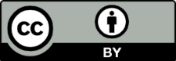 This product was funded by a grant awarded by the U.S. Department of Labor’s Employment and Training Administration. The product was created by the grantee and does not necessarily reflect the official position of the U.S. Department of Labor. The Department of Labor makes no guarantees, warranties, or assurances of any kind, express or implied, with respect to such information, including any information on linked sites and including, but not limited to, accuracy of the information or its completeness, timeliness, usefulness, adequacy, continued availability, or ownership. Nondiscrimination and Equal Opportunity Statement.  Metropolitan Community College does not discriminate on the basis of race, color, national origin, religion, sex, marital status, age, disability or sexual orientation in admission or access to its programs and activities or in its treatment or hiring of employees.TypeTitleSourcePATSketching Techniques - Paper Prototype 1: SketchCoursePATDesign Challenges - Paper Prototype 2: Physical CoursePATGraphic Design - Electronic Prototype: Drawing/IllustrationCoursePATPrototyping in Business - Oral Presentation using A3 ModelCoursePATPrototyping Careers - Job Search StrategiesCoursePATConcepts of Iterative Design - PortfolioCoursePATEquipment, Tools, and Materials - Physical PrototypeCoursePATLow-Volume Manufacturing - Matching ProductsCourseLPDesign Challenges and Design ThinkingCourseLPSketching TechniquesCourseLPUsing Software to Create PrototypesCourseLPContributing to Business InitiativesCourseLPCareers in Prototyping CourseLPConcepts of Iterative DesignCourseLPEquipment, Tools, and MaterialsCourseLPLow-Volume ManufacturingCourseCriteriaRatingspaper prototype communicates real-world applicationYes   Nosketch combines ideas or information in new waysYes   NoUse sketching techniques to create prototypes.Yes   Nosketch facilitates the contributions of team membersYes   Nosketch communicates the purpose/idea of the projectYes   Nosketch evidences knowledge of the intended audienceYes   Nosketch was created using a logical structureYes   Nosketch shows evidence of refinement from past iterationsYes   Nosketch makes use of text, symbols, and visual orientationYes   Nosketch includes design team name, date, and assignment #Yes   NoCriteriaRatingsSolve prototype design challenges using design thinking. paper prototype meets client specificationsPresent   Not Presentpaper prototype shows improvementPresent   Not Presentpaper prototype includes your individual contribution to the processesPresent   Not Presentphysical prototype communicates real-world applicationPresent   Not PresentCriteriaRatingsUse graphic design software to create prototypes. Present   Not Presentthe student enters, modifies, retrieves, stores, and verifies data and other information in a computerPresent   Not Presentprototype conveys information into the chosen formatPresent   Not Presentprototype demonstrates the concept it is intended to showPresent   Not Presentprototype includes color and labels for clarificationPresent   Not Presentprototype is neat and attractivePresent   Not PresentCriteriaRatingsIdentify ways prototyping contributes to an organization's business initiatives. innovation plan follows the model provided by instructorPresent   Not Presentinnovation plan evidences creative thinkingPresent   Not Presentinnovation plan combines ideas or information in new waysPresent   Not Presentyou organize ideas and communicate oral messages appropriate to listeners and situationsPresent   Not Presentyou use verbal language and other cues such as body language appropriate in style, tone, and level of complexity to the audience and the occasionPresent   Not Presentyou speak clearly and communicates a messagePresent   Not Presentyour delivery holds audience attention; you are energetic and enthusiasticPresent   Not Presentinnovation plan communicates business initiatives and solutionsPresent   Not PresentCriteriaRatingsEvaluate prototyping careers in business and industry. you present information in a style and tone consistent with the audience's level of interest and level of knowledge or understandingPresent   Not Presentyour delivery holds audience attention; you are energetic and enthusiasticPresent   Not Presentportfolio includes at least 10 itemsPresent   Not Presentportfolio is appropriate for information presentedPresent   Not Presentsketches are titledPresent   Not Presentsketches are labeledPresent   Not Presentsketches include colors and/or textures to increase readabilityPresent   Not Presentsketches give a reasonable interpretation of the prototype/solutionPresent   Not Presentyou speak clearly and communicates a messagePresent   Not Presentyou combine ideas or information in new waysPresent   Not Presentsketches/explanation consider the human, interpersonal, and factual dimensions of a problemPresent   Not PresentD. Create Prototype DesignPresent   Not PresentD.6 Modify existing prototype designPresent   Not PresentD.9 Create final prototype designPresent   Not PresentCriteriaRatingsApply concepts of iterative design to the prototyping process.prototype addresses an existing problemPresent   Not Presentprototype meets standards set by client-peerPresent   Not Presentyou present a drawing of your prototype Present   Not Presentprototype is clearly labeledPresent   Not Presentprototype is described in detailPresent   Not Presentprototype is revised using client-peer feedbackPresent   Not Presentportfolio contains prototype designs that solve problemsPresent   Not Presentportfolio contains prototype designs that use unique approaches/solutionsPresent   Not Presentportfolio contains prototype designs that uses two - three types of mediaPresent   Not Presentportfolio contains prototype designs that include explanations of design choices and thought processesPresent   Not Presentportfolio clearly shows improvement in prototype designsPresent   Not Presentlearner assesses the value or importance of positions, policies, and formulated solutionsPresent   Not Presentprototype includes correct grammar and punctuationPresent   Not Presentlearner employs good mechanics and craftsmanshipPresent   Not Presentportfolio follows instructor's standards for professional qualityPresent   Not PresentCriteriaRatingsUse equipment, tools, and materials to produce prototypes. learner participates in groups using a variety of collaborative techniquesPresent   Not Presentlearner interprets and evaluates statements, theories, problems, and observations from different points of view or perspectivesPresent   Not Presentphysical prototype evidences skills applied from the Software Learning PlanPresent   Not Presentphysical prototype was built using appropriate methodPresent   Not Presentphysical prototype (and/or documentation) shows evidence of group inputPresent   Not Presentphysical prototype was built according to the specifications design planPresent   Not Presentphysical prototype was built following safety processes and proceduresPresent   Not PresentA. Compile Prototype SpecificationsPresent   Not PresentA.2 Define prototype end use purposePresent   Not PresentA.3 Document prototype specificationsPresent   Not PresentA.4 Conduct prototype background research (e.g., patents and existing products)Present   Not PresentA.5 Review prototype models and samplesPresent   Not PresentB. Develop Prototype Project PlanPresent   Not PresentD.1 Collaborate on prototype design ideasPresent   Not PresentD.7 Select prototype design materialsPresent   Not PresentCriteriaRatingsUse the process of low-volume manufacturing to produce products. learner participates in groups using a variety of collaborative techniquesPresent   Not Presentlearner uses imagination, intuition and divergent thinkingPresent   Not Presentproducts are the result of teamworkPresent   Not Presentproducts were created based on the safe use of equipment, tools, and materialsPresent   Not Presentproducts were produced based on specifications and criteria in the design planPresent   Not Presentproducts were created with an element of complexity (according to instructor's direction)Present   Not Presentproducts match and meet the criteria for low-volume manufacturingPresent   Not Present